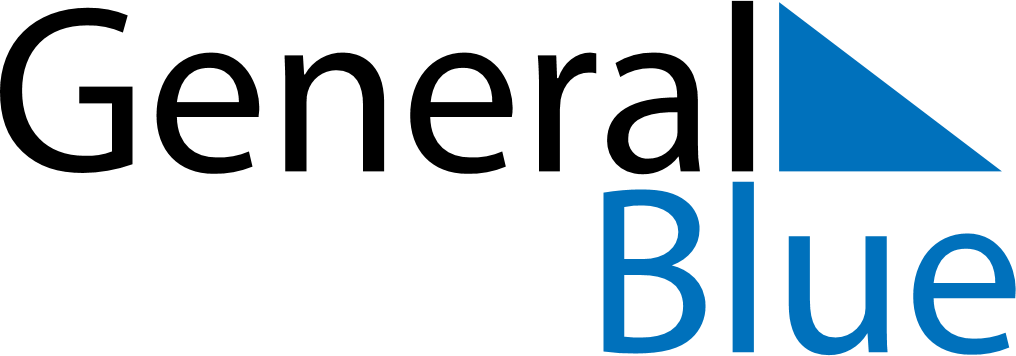 November 2029November 2029November 2029November 2029Dominican RepublicDominican RepublicDominican RepublicSundayMondayTuesdayWednesdayThursdayFridayFridaySaturday12234567899101112131415161617Constitution Day181920212223232425262728293030